УТВЕРЖДЕНПриказом МКОУСОШ № 26 от 03.09.2021 № 39-ОДПОРЯДОКпредоставления дополнительной меры социальной поддержки в виде обеспечения бесплатным двухразовым горячим питаниемобучающихся с ограниченными возможностями здоровья, обучающихся по очной форме обучения, осваивающих адаптированные общеобразовательные программы начального общего, основного общего, среднего общего образования, и обеспечения выплаты компенсации обучающимся с ограниченными возможностями здоровья, осваивающим адаптированные общеобразовательные программы начального общего, основного общего, среднего общего образования, индивидуальное обучение которых осуществляется на дому, в МКОУСОШ №26Общие положенияНастоящий Порядок предоставления дополнительной меры социальной поддержки в виде обеспечения бесплатным двухразовым горячим питанием обучающихся с ограниченными возможностями здоровья, обучающимся по очной форме обучения, осваивающих адаптированные общеобразовательные программы начального общего, основного общего, среднего общего образования, и обеспечения выплаты компенсации обучающимся с ограниченными возможностями здоровья, осваивающим адаптированные общеобразовательные программы начального общего, основного общего, среднего общего образования, индивидуальное обучение которых осуществляется на дому, в муниципальном казенном общеобразовательном учреждении средняя общеобразовательная школа № 26  (далее — МКОУСОШ № 26)  разработан в соответствии с федеральными, региональными и муниципальными нормативно-правовыми актами, регулирующими вопросы предоставления питания обучающимся:Федеральным законом от 24 ноября 1995 года № 181-ФЗ «О социальной защите инвалидов в Российской Федерации»;Федеральным законом от 6 октября 2003 года № 131-ФЗ «Об общих принципах организации местного самоуправления в Российской Федерации»; Федеральным законом от 29 декабря 2012 года № 273-ФЗ «Об образовании в Российской Федерации»;постановлением Главного государственного санитарного врача Российской Федерации от 28 сентября 2020 года № 28 «Об утверждении санитарных правил CП 2.4.3648-20 «Санитарно-эпидемиологические требования к организации воспитания и обучения, отдыха и оздоровления детей и молодежи»;постановлением Главного государственного санитарного врача Российской Федерации от 27 октября 2020 года № 32 «Об утверждении СанПиН 2.3/2.4.3590 - 20 «Санитарно - эпидемиологические требования к организации общественного питания населения»;постановлением Главного государственного санитарного врача Российской Федерации от 28 января 2021 года № 2 «Об утверждении санитарных правил и норм СанПиН 1.2.3685-21 «Гигиенические нормативы и требования к обеспечению безопасности и (или) безвредности для человека факторов среды обитания»;Законом Краснодарского края от 16 июля 2013 года № 2770-KЗ «Об образовании в Краснодарском крае»;постановлением администрации муниципального образования Апшеронский район от 03 сентября 2020 года № 499 «Об утверждении Порядка организации питания обучающихся общеобразовательных организаций муниципального образования Апшеронский район» (с изменениями от 27 мая 2021 года № 387 «О внесении изменений в постановление администрации муниципального образования Апшеронский район от 03 сентября 2020 года № 499 «Об утверждении Порядка организации питания обучающихся общеобразовательных организаций муниципального образования Апшеронский район»);решением Совета муниципального образования Апшеронский район от 29 октября 2020 года № 9 «О реализации прав обучающихся общеобразовательных организаций муниципального образования Апшеронский район» (с изменениями и дополнениями от 21 января 2021 года№ 24 «О внесении изменений в решение Совета муниципального образования Апшеронский район от 29 октября 2020 года № 9 «О реализации прав обучающихся общеобразовательных организаций муниципального образования Апшеронский район»);постановлением администрации муниципального образования Апшеронский район от 02 февраля 2021 года № 44 «Об утверждении размера стоимости двухразового горячего питания обучающихся с ограниченными возможностями здоровья, обучающихся по очной форме обучения, и размера компенсации обучающимся с ограниченными возможностями здоровья, индивидуальное обучение которых осуществляется на дому, в муниципальных общеобразовательных организациях муниципального образования Апшеронский район». постановлением администрации муниципального образования Апшеронский район от 02.09.2021 № 687 «Об утверждении Порядка предоставления дополнительной меры социальной поддержки в виде обеспечения бесплатным двухразовым горячим питанием обучающихся с ограниченными возможностями здоровья, обучающихся по очной форме обучения, осваивающих адаптированные общеобразовательные программы начального общего, основного общего, среднего общего образования, и обеспечения выплаты компенсации обучающимся с ограниченными возможностями	здоровья,	осваивающим	адаптированные общеобразовательные программы начального общего, основного общего, среднего общего образования, индивидуальное обучение которых осуществляется на дому, в муниципальных общеобразовательных организациях муниципального образования Апшеронский район».Настоящий Порядок определяет правила, и условия предоставления дополнительной меры социальной поддержки в виде:обеспечения бесплатным двухразовым горячим питанием обучающихся с ограниченными возможностями здоровья, обучающихся по очной форме обучения, осваивающих адаптированные общеобразовательные программы начального общего, основного общего, среднего общего образования в МКОУСОШ № 26 (далее — обучающиеся с OB3 по очной форме обучения), в течение учебного года;дополнительной меры социальной поддержки в виде обеспечения выплаты компенсации обучающимся с ограниченными возможностями здоровья, осваивающим адаптированные общеобразовательные программы начального общего, основного общего, среднего общего образования, индивидуальное обучение которых МКОУСОШ № 26 осуществляет на дому (далее - обучающиеся с OB3 на дому).Обучающимся с OB3 на дому бесплатное двухразовое горячее питание заменяется денежной компенсацией в размере стоимости сырьевого набора продуктов (далее — компенсация) на основании заявления родителя (законного представителя, усыновителя, опекуна, попечителя), в котором указываются реквизиты банковского счета получателя компенсации в кредитной организации.Право на получение денежной компенсации имеет один из родителей (законных представителей, усыновителей) обучающегося с OB3 на дому, являющийся заявителем.Полномочия в организации бесплатного двухразового горячего питания обучающихся с OB3 по очнойформе обучения и обеспечения выплаты компенсации обучающимся с OB3 на домуДополнительная мера социальной поддержки в виде обеспечения бесплатным двухразовым горячим питанием обучающихся с OB3 по очной форме обучения и выплаты компенсации обучающимся с OB3 на дому предоставляется от имени муниципального образования Апшеронский район МКОУСОШ № 26 Размер стоимости двухразового горячего питания обучающимся сOB3 по очной форме обучения и размер компенсации обучающимся с OB3 на дому утверждается постановлением администрации муниципального образования Апшеронский район.Финансовое обеспечение предоставления дополнительной меры социальной поддержки, предусмотренной настоящим Порядком осуществляется за счет средств бюджета муниципального образования Апшеронский район.При планировании расходов на выплату компенсации обучающимся с OB3 на дому включаются также средства на оплату банковских услуг.Бюджетные ассигнования, предусмотренные в бюджете муниципального образования Апшеронский район для предоставления бесплатного двухразового горячего питания обучающимся с OB3 по очной форме обучения и выплаты компенсации обучающимся с OB3 на дому доводятся главным распорядителем бюджетных средств управлением образования администрации муниципального образования Апшеронский район до МКОУСОШ № 26 Администрация МКОУСОШ № 26:организует бесплатное двухразовое горячее питание обучающимся с OB3 по очной форме обучения самостоятельно, либо с привлечением организации, специализирующейся на оказании услуг по организации питания, на основании заключенного контракта на оказание таких услуг;самостоятельно назначает выплату компенсации обучающимся с OB3 на дому;обеспечивает информирование родителей (законных представителей, усыновителя, опекуна, попечителя) о порядке и условиях предоставления бесплатного двухразового горячего питания обучающимся с OB3 по очной форме обучения или выплаты компенсации обучающимся с OB3 на дому;принимает документы, указанные в пункте 3.3 раздела 3 настоящего Порядка, - формирует личное дело каждого обучающегося, обеспечиваемого питанием или выплатой компенсации;принимает решение о предоставлении (об отказе в предоставлении) бесплатного двухразового горячего питания или выплаты компенсации;издает приказ о предоставлении бесплатного двухразового горячего питания или выплаты компенсации в течение пяти рабочих дней со дня приема документов от родителей (законных представителей, усыновителя, опекуна, попечителя) или выдает аргументированный отказ по основаниям, предусмотренным пунктом 3.4 раздела 3 настоящего Порядка;обеспечивает обучающегося с OB3 по очной форме обучения бесплатным двухразовым горячим питанием и обучающегося с OB3 на дому выплатой компенсации с учебного дня, указанного в приказе директора МКОУСОШ № 26;обеспечивает подготовку списков обучающихся с OB3 по очной форме обучения и обучающихся с OB3 на дому, ведение табеля получения обучающимися с OB3 по очной форме обучения бесплатного двухразового горячего питания;координирует деятельность по обеспечению бесплатного двухразового горячего питания обучающихся с OB3 по очной форме обучения и выплате компенсации обучающимся с OB3 на дому;обеспечивает целевое расходование средств, предоставленных на организацию бесплатного двухразового горячего питания обучающихся с OB3 по очной форме обучения и выплату компенсации обучающимся с OB3 на дому;обеспечивает и контролирует организацию бесплатного двухразового горячего питания обучающихся с OB3 по очной форме обучения и выплату компенсации обучающимся с OB3 на дому в соответствии с действующим законодательством.Распределение прав и обязанностей участников процесса по организации бесплатного двухразового горячего питания обучающихся с OB3 по очной форме обучения и обеспечения выплаты компенсации обучающимся с OB3 на дому:директор МКОУСОШ №26:несет ответственность за организацию бесплатного двухразового горячего питания обучающихся с OB3 по очной форме обучения и назначение выплаты компенсации обучающимся с OB3 на дому в соответствии с законами, нормативными и правовыми актами Российской Федерации, федеральными санитарными правилами и нормами, законами, нормативными и правовыми актами Краснодарского края, правовыми актами администрации муниципального образования Апшеронский район, настоящим Порядком и Уставом МКОУСОШ № 26 ;обеспечивает принятие локальных актов МКОУСОШ № 26  по вопросам бесплатного двухразового горячего питания обучающихся с OB3 по очной форме обучения и назначения выплаты компенсации обучающимся с OB3 на дому;назначает из числа работников МКОУСОШ № 26 ответственного за организацию бесплатного двухразового горячего питания обучающихся с OB3 по очной форме обучения и организацию выплаты компенсации обучающимся с OB3 на дому;ответственный за организацию бесплатного двухразового горячего питания обучающихся с OB3 по очной форме обучения и выплаты компенсации обучающимся с OB3 на дому в МКОУСОШ № 26:— формирует ежемесячно сводный список обучающихся с OB3 по очной форме обучения  для предоставления бесплатного  двухразового горячего питания и сводный список обучающихся с OB3 на дому для назначения выплаты компенсации;обеспечивает учет фактической посещаемости обучающимися с OB3 по очной форме обучения столовой, контролирует ежедневный порядок учета количества фактически полученного обучающимися с OB3 по очной форме обучения бесплатного двухразового горячего питания по классам;ведет табель учета бесплатного двухразового горячего питания обучающихся с OB3 по очной форме обучения для дальнейшего возмещения затрат на организацию бесплатного двухразового горячего питания (приложение 1);организует работу бракеражной комиссии, осуществляющей проверку качества пищи, соблюдение рецептур и технологических режимов приготовления, ведение журналов бракеража сырой и готовой продукции;вносит предложения по улучшению организации питания;классные руководители МКОУСОШ № 26: обеспечивают  соблюдение  режима  посещения  столовой, общественный порядок и содействуют работникам школьной столовой в организации бесплатного двухразового горячего питания, контролируют личную гигиену обучающихся с OB3 по очной форме обучения перед едой;ежедневно представляют в школьную столовую заявку для организации бесплатного двухразового горячего питания обучающихся с OB3 по очной форме обучения на следующий учебный день;ведут ежедневный учет бесплатного двухразового горячего питания, полученного обучающимися с OB3 по очной форме обучения согласно табелю учета питания обучающихся с OB3 по очной форме обучения;не реже, чем один раз в неделю, представляют ответственному за организацию бесплатного двухразового горячего питания обучающихся с OB3 по очной форме обучения в МКОУСОШ № 26 данные о количестве фактически полученного обучающимися с OB3 по очной форме обучения питания;осуществляют в части своей компетенции мониторинг организации бесплатного двухразового горячего питания обучающихся с OB3 по очной форме обучения;вносят на обсуждение на заседаниях родительского комитета, педагогического совета, совещаниях при руководителе предложения по улучшению бесплатного двухразового горячего питания обучающихся с OB3 по очной форме обучения.родители (законные представители, усыновители, опекуны, попечители) обучающихся с OB3 по очной форме обучения:предупреждают медицинского работника, закрепленного за школой, и классного руководителя об имеющихся у обучающегося с OB3 по очной форме обучения аллергических реакциях на продукты питания;своевременно сообщают классному руководителю о болезни обучающегося  с OB3 по очной  форме  обучения  или его временном отсутствии в МКОУСОШ № 26 (его нахождении в организациях перечисленных в пункте 3.1 раздела 3 настоящего Порядка для снятия его с бесплатного двухразового горячего питания на период его фактического отсутствия;вправе знакомиться с примерным и ежедневным меню.Порядок организации бесплатного двухразового горячего питания обучающихся с OB3 по очной формеобучения и обучающихся с OB3 на домуПраво на получение бесплатного двухразового горячего питания имеют обучающиеся с OB3 по очной форме обучения на основании заключения психолого—медико-педагогической комиссии. Такое право сохраняется за обучающимся с OB3 по очной форме обучения до окончания обучения в МКОУСОШ № 26. Замена бесплатного двухразового питания на денежную компенсацию обучающимся с OB3 по очной форме обучения не производится.Бесплатное двухразовое горячее питание предоставляется обучающимся с OB3 по очной форме обучения только в дни посещения занятий (уроков), за исключением выходных, праздничных дней, каникулярного времени, нахождения на стационарном (амбулаторном) лечении, времени нахождения в организациях отдыха и оздоровления, санаториях (во вне каникулярный период), в организациях предоставляющих услуги по реабилитации, на стационарном лечении в организациях здравоохранения, а также в других организациях, в которых обучающийся с OB3 по очной форме обучения находится на полном государственном обеспечении.В дни непосещения обучающимися с OB3 по очной форме обучения МКОУСОШ № 26 бесплатное двухразовое горячее питание не предоставляется и не компенсируется.Обучающимся с OB3 на дому предоставление бесплатного двухразового горячего питания по письменному заявлению родителей (законных представителей) заменяется денежной компенсацией.Компенсация исчисляется из расчета количества дней обучения обучающегося с OB3 на дому согласно учебному плану обучающегося с OB3 на дому, только за дни проведения занятий (уроков), за исключением выходных, праздничных дней, каникулярного времени, нахождения на стационарном (амбулаторном) лечении, времени нахождения в организациях отдыха и оздоровления, санаториях (во внеканикулярный период), в организациях предоставляющих услуги по реабилитации, на стационарном лечении в организациях здравоохранения, а также в других, в которых обучающийся с OB3 на дому находится на полном государственном обеспечении.Компенсация	перечисляется	получателю	компенсации муниципальными общеобразовательными организациями ежемесячно до 20-го числа месяца, следующего за отчетным месяцем, за декабрь — не позднее 31 декабря текущего финансового года.Для предоставления дополнительной меры социальной поддержки в виде обеспечения бесплатным двухразовым горячим питанием обучающихся с OB3 по очной форме обучения родителями (законными представителями, усыновителями, опекунами, попечителями) обучающихся с OB3 по очной форме обучения подается заявление, оригиналы и копии документов в соответствии с приложением 2 настоящего Порядка.Для предоставления дополнительной меры социальной поддержки в виде обеспечения выплаты компенсации обучающимся с OB3 на дому родителями (законными представителями, усыновителями, опекунами, попечителями) обучающихся с OB3 на дому подается заявление, оригиналы и копии документов в соответствии с приложением 3 настоящего Порядка.Администрация МКОУСОШ № 26 на каждого заявителя формирует личное дело, в которое брошюруются документы в соответствии с приложением 2 или приложением 3 настоящего Порядка.При подаче заявления на компенсацию за питание обучающегося с OB3 на дому в личное дело приобщается локальный акт МКОУСОШ № 26 об организации обучения обучающегося на дому.Предоставление родителями (законными представителями, усыновителями, опекунами, попечителями) обучающегося с OB3 по очной форме обучения или получателем денежной компенсации обучающегося с OB3 на дому неполного пакета документов, либо недостоверной информации является основанием для отказа в обеспечении бесплатным двухразовым горячим питанием. В этом случае МКОУСОШ № 26 письменно уведомляет родителя (законного представителя, усыновителя, опекуна, попечителя) обучающегося с OB3 по очной форме или получателя денежной компенсации обучающегося с OB3 на дому об отказе в течение 5 рабочих дней с момента приема заявления. После устранения недостатков родители (законные представители, усыновители, опекуны, попечители) обучающегося с OB3 по очной форме обучения и получатели компенсации обучающегося с OB3 на дому вправе подать заявление повторно.В случае наступления обстоятельств, влекущих изменение или прекращение прав обучающегося на обеспечение бесплатным двухразовым горячим питанием или обеспечение выплаты компенсации, родители (законные представители, усыновители, опекуны, попечители) обучающегося с OB3 по очной форме обучення или получатели компенсации обучающегося с OB3 на дому незамедлительно, с момента наступления таких обстоятельств, в письменной форме обязаны извещать директора МКОУСОШ № 26 о наступлении таких обстоятельств.При выявлении обстоятельств, влекущих прекращение права на обеспечение бесплатным двухразовым горячим питанием, питание прекращается с даты наступления таких обстоятельств, о чем издается приказ директора МКОУСОШ № 26. Денежная компенсация, излишне выплаченная получателю компенсации обучающегося с OB3 на дому вследствие непредставления документов, подтверждающих основания для прекращения выплаты денежной компенсации, а также представления документов, содержащих заведомо недостоверные сведения, подлежит удержанию из сумм последующих выплат, а при прекращении выплаты денежной компенсации возвращается получателем компенсации обучающегося с OB3 на дому в добровольном порядке.Администрация МКОУСОШ № 26 в течение 5 рабочих дней со дня вступления в силу приказа о прекращении выплаты денежной компенсации, направляет одному из родителей (законному представителю, усыновителю, опекуну, попечителю) письменное уведомление о необходимости возврата излишне выплаченной денежной компенсации с указанием банковских реквизитов для перечисления, размера денежной компенсации, подлежащей возврату, в срок не позднее 10 рабочих дней со дня получения уведомления.В случае невозвращения родителем (законным представителем усыновителем, опекуном, попечителем) излишне выплаченной денежной компенсации в срок, МКОУСОШ № 26 в течение 30 календарных дней со дня истечения срока возврата принимает меры для взыскания излишне выплаченной суммы денежной компенсации с родителя (законного представителя) в судебном порядке в соответствии с законодательством Российской Федерации.Дополнительная мера социальной поддержки в виде обеспечения бесплатным двухразовым горячим питанием обучающихся с OB3 по очной форме обучения или выплаты денежной компенсации обучающимся с OB3 на дому назначается со дня вступления в силу приказа директора МКОУСОШ № 26 о предоставлении бесплатного двухразового питания или со дня вступления в силу приказа о назначении выплаты денежной компенсации.Список получателей дополнительной меры социальной поддержки ежегодно утверждается приказом директора МКОУСОШ № 26В случае назначения денежной компенсации в приказе указывается получатель денежной компенсации, размер денежной компенсации и фамилия, имя и отчество обучающегося с OB3 на дому.Выплата	компенсации	обучающимся	с	OB3	на	дому приостанавливается в случаях:смерти получателя компенсации;лишения родительских прав получателя компенсации;прекращения опеки (попечительства), отмены усыновления.Компенсация	может	быть	переоформлена	на	другого	родителя (законного представителя, усыновителя, опекуна, попечителя).Основанием прекращения выплаты денежной компенсации является:прекращение срока действия документов, указанных в пункте 3.3. раздела 3 настоящего Положения, при наличии в них сроков действия;отчисление обучающегося с OB3 на дому из МКОУСОШ № 26;смерть обучающегося с OB3 на дому;признание обучающегося с OB3 на дому судом безвестно отсутствующим или объявление умершим.Для продления получения дополнительной меры социальной поддержки в виде обеспечения бесплатным двухразовым горячим питанием обучающихся с OB3 по очной форме обучения или выплаты денежной компенсации обучающимся с OB3 на дому родители (законные представители, усыновители, опекуны (попечители), приемные родители) или получатели компенсации обучающегося с OB3 на дому ежегодно в период с 15 по 31 августа представляют в МКОУСОШ № 26 заявление, которое брошюруется в личное дело.При одновременном наличии оснований для предоставления обучающимся с OB3 по очной форме обучения бесплатного горячего питания, предусмотренного постановлением администрации муниципального образования Апшеронский район от 03 сентября 2020 года № 499 «Об утверждении Порядка организации питания обучающихся общеобразовательных организаций муниципального образования Апшеронский район» (с изменениями от 27 мая 2021 года № 387 «О внесении изменений в постановление администрации муниципального образования Апшеронский район от 30 сентября 2020 года № 499 «Об утверждении Порядка организации питания обучающихся общеобразовательных организаций муниципального образования Апшеронский район») и бесплатного двухразового горячего питания, предусмотренного пунктом 7 статьи 79 Федерального Закона от 29 декабря 2012 года № 273-ФЗ «Об образовании в Российской Федерации», обучающимся с OB3 по очной форме обучения питание предоставляется на основании поступившего заявления от родителей (законных представителей) по одному из вышеуказанных оснований в максимальном размере.Сведения о получателях дополнительной меры социальной поддержки, предусмотренной настоящим Порядком, предоставляются в муниципальным казенным учреждением Апшеронского района Краснодарского края «Централизованная бухгалтерия учреждений образования» для внесения в Единую государственную информационную систему социального обеспечения (ЕГИССО).Обжалование решений, действий (бездействия) должностных лиц администрации МКОУСОШ №26, предоставляющих дополнительную меру социальной поддержки, предусмотренную настоящим Порядком, осуществляется в соответствии с Федеральным законом от 02.05.2006 года №	59-ФЗ «О порядке рассмотрения обращений граждан Российской Федерации».Директор МКОУСОШ № 26:                   Т.В.Тазабекова                                                                    Приложение 1к Порядку предоставления дополнительной меры социальной поддержки в виде обеспечения бесплатным двухразовым горячим питанием обучающихся с ограниченными возможностями здоровья, обучающихся по очной форме обучения, осваивающих		адаптированные общеобразовательные программы начального общего, основного общего, среднего общего образования, и обеспечения выплаты компенсации	обучающимся	с ограниченными возможностями здоровья, осваивающим		адаптированные общеобразовательные программы начального общего, основного общего, среднего общего образования, индивидуальное обучение которых осуществляется на дому, в муниципальном			бюджетном общеобразовательном учреждении средняя общеобразовательная школа № 26 ТАБЕЛЬ УЧЕТАпитания обучающихся с OB3 по очной форме обучения в МКОУСОШ № 26 , 	класс за 	месяц 20___г.Классный руководитель 	 /	/Подпись	ФИООтветственный по питанию 	 /	/Подпись	ФИОДиректор МКОУСОШ № 26  	 /	/Подпись	ФИОПоставщик питания 	 /	/Подпись	ФИОПриложение 2к Порядку предоставления дополнительной меры социальной поддержки в виде обеспечения бесплатным двухразовым горячим питанием    обучающихся    сограниченными возможностямиздоровья, обучающихся по очной форме	обучения,		осваивающих адаптированные общеобразовательные			программы начального		общего,				основного общего,		среднего				общего образования,				и				обеспечения выплаты								компенсации обучающимся		с	ограниченнымиВОЗМОЖНОСТЯМИ	ЗДО]ЗОВЬЯ,осваивающим адаптированные общеобразовательные программы начального общего, основного общего, среднего общего образования,	индивидуальное обучение которых осуществляется на дому, в муниципальном бюджетном общеобразовательном учреждении		средняя общеобразовательная школа № 26Директору МКОУСОШ № 26 от 	 (Ф.И.О. родителя (законного представителя) обучающегося)(почтовыи адрес регистрации по паспорту, телефон)Заявлениео предоставлении бесплатного двухразового горячего питания обучающемуся с ограниченными возможностями здоровья, обучающегося по очной форме обучения(Ф.И.О. родителя (законного представителя)прошу обеспечить бесплатным двухразовым горячим питанием моего сына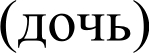 (Ф.И.О. ребенка)ученика (ученицы) 	класса, на период 	учебного года.Приложения:заключение психолого-медико-педагогической комиссии, в котором определено, что обучающийся нуждается в предоставлении специальных условий для получения образования;документ, удостоверяющий личность заявителя;свидетельство о рождении обучающегося с OB3;страховое свидетельство обязательного пенсионного страхования обучающегося либо документ, подтверждающий регистрацию в системе индивидуального (персонифицированного) учета и содержащий сведения о страховом номере индивидуального лицевого счета обучающегося с OB3;заверенная копия решения уполномоченного органа об установлении опеки (попечительства) над ребенком, копию документа об усыновлении или копию договора о передаче ребенка на воспитание в приемную семью.В случае наступления обстоятельств, влекущих изменение или прекращение прав обучающегося на обеспечение бесплатным двухразовым горячим питанием, родители (законные представители, усыновители, опекуны, попечители) обучающегося с OB3 обязаны незамедлительно, с момента наступления таких обстоятельств, в письменной форме извещать директора МКОУСОШ № 26 о наступлении таких обстоятельств.(дата подачи заявления)Директор МКОУСОШ № 26 (подпись заявителя)Т.В.ТазабековаПриложение 3к Порядку предоставления дополнительной меры социальной поддержки в виде обеспечения бесплатным двухразовым горячим питанием    обучающихся    сограниченными возможностями здоровья, обучающихся по очной форме	обучения,		осваивающих адаптированные общеобразовательные			программы начального		общего,				основного общего,		среднего				общего образования,				и				обеспечения выплаты								компенсации обучающимся		с	ограниченнымивозможностями здоровья осваивающим адаптированные общеобразовательные программы начального общего, основного общего, среднего общего образования,	индивидуальное обучение которых осуществляется на дому, в муниципальном бюджетном общеобразовательном учреждении средняя общеобразовательная школа № 26Директору МКОУСОШ № 26от 	 (Ф.И.О. родителя (законного представителя) обучающегося)(почтовыи адрес регистрации по паспорту, телефон)Заявлениео предоставлении денежной компенсации за питание обучающегосяс ограниченными возможностями здоровья индивидуальное обучение которого осуществляется на дому(Ф.И.О. родителя (законного представителя)прошу предоставить денежную компенсацию за питание моего сына (дочери)(Ф.И.О. ребенка)ученика (ученицы) 		класса, получающего образование на дому. Сумму	денежной	компенсации	из	средств	местного	бюджета	прошу ежемесячно перечислять в							(наименование кредитной организации)лицевой счет 	С Порядком организации бесплатного двухразового горячего питания обучающихся с ограниченными возможностями здоровья в муниципальной бюджетной общеобразовательной организации	реализующих образовательные программы начального общего, основного общего, среднего общего образования, ознакомлен (ознакомлена).Перечень прилагаемых документов:заключение психолого-медико-педагогической комиссии, в котором определено, что обучающийся нуждается в предоставлении специальных условий для получения образования;документ, удостоверяющий личность заявителя;свидетельство о рождении обучающегося с OB3;страховое свидетельство обязательного пенсионного страхования получателя денежной компенсации и обучающегося либо документ, подтверждающий регистрацию в системе индивидуального (персонифицированного) учета и содержащий сведения о страховом номере индивидуального лицевого счета получателя денежной компенсации и обучающегося с OB3;заверенная копия решения уполномоченного органа об установлении опеки (попечительства) над ребенком, копию документа об усыновлении или копию договора о передаче ребенка на воспитание в приемную семью;локальный нормативный акт МКОУСОШ № 26 об организации обучения обучающегося на дому.В случае изменения оснований для выплаты денежной компенсации за питание моего сына (дочери) за счет средств бюджета муниципального образования Апшеронский район обязуюсь письменно информировать директора МКОУСОШ № 26 в течение 5 календарных дней.Обязуюсь возместить расходы, понесенные МКОУСОШ № 26, в случае нарушения моих обязанностей, установленных Положением о выплате денежной компенсации стоимости питания детей с ограниченными возможностями здоровья, обучающихся в общеобразовательных   организациях   муниципального   образованияАпшеронский район, реализующих образовательные программы начального общего, основного общего, среднего общего образования, получающих образование на дому.(дата подачи заявления)Директор МКОУСОШ №26:(подпись заявителя)Т.В.Тазабекова№Ф.И.О.обучающегося12 345678910111213141516171819202122232425262728293031Итого123456789101112131415